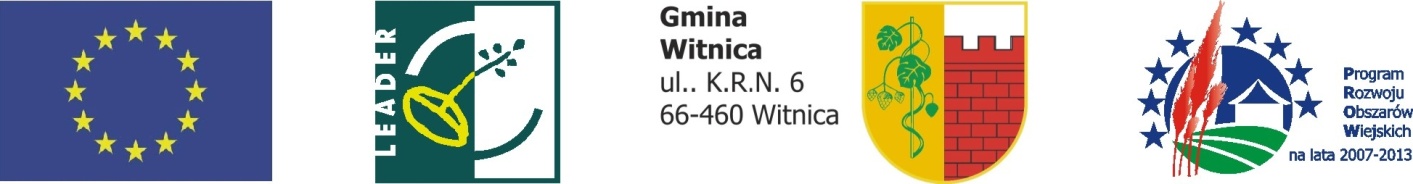 Witnica, 17 luty 2014r.Zapytanie Ofertowe nr 1(dotyczy wyboru wykonawcy na dostawę)Podstawa prawna: zasada konkurencyjności Nr umowy: 00656-6930-UM0440154/13Nazwa projektu: „Pod jednym dachem-zakup namiotu halowego dla sołectwa  Nowiny Wielkie”Szanowni Państwo, W związku z realizacją przez Gminę Witnica projektu pn. „Pod jednym dachem-zakup namiotu halowego dla sołectwa Nowiny Wielkie”, w ramach działania 413 „Wdrożenie lokalnych strategii rozwoju” objętego Programem Rozwoju Obszarów Wiejskich na lata 2007-2013, Gmina Witnica zaprasza do złożenia oferty cenowej na dostawę namiotu halowego w zakresie realizacji projektu„ Pod jednym dachem-zakup namiotu halowego dla sołectwa Nowiny Wielkie”.Wspólny Słownik Zamówień – CPV:   39522530-1 namioty;   I. Zamawiający  Gmina Witnicaul. KRN 666-460 WitnicaTel./ fax: 95 7216440; 95 7515218 II. Szczegółowy opis zamówienia 1. Specyfika przedmiotu oferty: Przedmiotem niniejszego zamówienia jest dostawa namiotu halowego dla sołectwa Nowiny Wielkie. Zamawiający wymaga aby dostarczony namiot halowy był fabrycznie nowy, nie używany wcześniej;Zamawiający dopuszcza zastosowanie materiałów i urządzeń technicznych równoważnych opisywanym w dokumentacji – opis przedmiotu zamówienia – załącznik nr 1 do zapytania ofertowego.Szczegółowy opis przedmiotu zamówienia zawiera – załącznik nr 1 do Zapytania ofertowego;Do rozwiązań opisanych za pomocą norm, aprobat, specyfikacji technicznych i  systemów odniesienia w opisie przedmiotu zamówienia zamawiający dopuszcza rozwiązania równoważne opisanym o parametrach nie gorszych jakie zostały użyte w opisie przedmiotu zamówienia. Wykonawca, który powoła się na rozwiązania równoważne opisanym przez zamawiającego, na podstawie art. 30 ust. 5 ustawy Pzp jest obowiązany wykazać, że spełniają one wymagania określone przez zamawiającego;Dla materiałów i urządzeń opisanych w dokumentacji przez wskazanie znaków towarowych zamawiający dopuszcza zastosowanie materiałów i urządzeń równoważnych, pod warunkiem zapewnienia parametrów technicznych i jakościowych odpowiadających określeniom dokumentacji technicznej. Na potwierdzenie równoważności oferowanych materiałów i urządzeń należy załączyć do oferty stosowne dokumenty (np. karty katalogowe, opisy techniczne, DTR itp.)Uwaga Do oferty należy załączyć: opis techniczny zaoferowanego sprzętu – w celu potwierdzenia, że oferowana dostawa odpowiada wymaganiom określonym przez Zamawiającego (w języku polskim). 2. Zamawiający nie dopuszcza powierzenia części przedmiotu zamówienia podwykonawcom.          III. Warunki udziału w postępowaniu oraz opis sposobu dokonania oceny spełnia tych warunków.O udzielenie zamówienia mogą ubiegać  się Wykonawcy (tj. osoby fizyczne, osoby prawne lub jednostki organizacyjne nie posiadające osobowości prawnej)   , którzy spełniają  warunki określone w art. 22 ust. 1 ustawy Prawo zamówień  publicznych dotyczące:Posiadania uprawnień do wykonywania określonej działalności lub czynności, jeżeli przepisy prawa nakładają obowiązek ich posiadania,Posiadania wiedzy i doświadczeniaDysponowania odpowiednim potencjałem technicznym oraz osobami zdolnymi do wykonania zamówienia.Sytuacji ekonomicznej i finansowejWykonawca może polegać na wiedzy i doświadczeniu, potencjale technicznym, osobach zdolnych do wykonania zamówienia lub zdolnościach finansowych innych podmiotów, niezależnie od charakteru prawnego łączących go z nimi stosunków. Wykonawca w takiej sytuacji zobowiązany jest udowodnić zamawiającemu, iż będzie dysponował zasobami niezbędnymi do realizacji zamówienia, w szczególności przedstawiając w tym celu pisemne zobowiązanie (oryginał) tych podmiotów do oddania mu do dyspozycji niezbędnych zasobów na okres korzystania z nich przy wykonywaniu zamówienia.5) braku podstaw do wykluczenia z powodu niespełnienia warunków, o których     mowa w art. 24 ust. 1 ustawy z dnia 29 stycznia 2004r. - Prawo zamówień     publicznych.Posiadania uprawnień do wykonywania określonej działalności lub czynności, jeżeli przepisy prawa nakładają obowiązek ich posiadania, Zamawiający uzna za spełniony warunek, jeżeli Wykonawca złoży pisemne  oświadczenie na podstawie art. 22 ust.1 Wiedza i doświadczenie Zamawiający nie precyzuje w tym zakresie spełnienia szczególnych warunków, warunek uzna za spełniony dotyczący posiadania wiedzy i doświadczenia, jeżeli Wykonawca złoży pisemne oświadczenie na podstawie art. 22 ust. 1.Zamawiający uzna za spełniony warunek dotyczący dysponowania odpowiednim potencjałem technicznym oraz osobami zdolnymi do wykonania zamówienia, Zamawiający nie precyzuje w tym zakresie  spełnienia szczególnych warunków. Wykonawca wykaże spełnienie warunku jeśli złoży pisemne oświadczenie wynikające z art. 22 ust. 1.Zamawiający uzna za spełniony warunek dotyczący sytuacji ekonomicznej i finansowej jeżeli, Wykonawca wykaże :Wykonawca wykaże, że jest ubezpieczony od odpowiedzialności cywilnej w zakresie prowadzonej działalności.6. Akceptują treść zapytania bez zastrzeżeń – złożenie oferty jest uważane za     akceptację treści zapytania. Posiadają uprawnienia do wykonywania określonej działalności lub czynności, jeżeli ustawy nakładają obowiązek posiadania takich uprawnień, w tym: prowadzą działalność gospodarczą w zakresie objętym zamówieniem.  8. Zamawiający dokona oceny spełnienia przez Wykonawcę warunków udziału            w postępowaniu  na podstawie złożonych dokumentów stanowiących załącznik do          oferty, zgodnie z formułą „spełnia- nie spełnia” .IV. Opis sposobu przygotowania oferty Oferta powinna zawierać :1) Wypełniony załącznik nr 1 wraz z dołączeniem kart katalogowych;2) formularz ofertowy do niniejszego zapytania (załącznik nr 2) 3) Zaoferowana cena powinna uwzględniać wykonanie wszystkich czynności w tym transport, rozładunek, montaż i ewentualne szkolenie wskazanych przez Zamawiającego osób na warunkach określonych w ofercie. 4) Ceny podane w ofercie nie podlegają zmianom przez cały okres trwania umowy. 5) Ceny należy wyrazić w PLN, z dokładnością do dwóch miejsc po przecinku 6) Rozliczenia między Zamawiającym, a Wykonawcą będą prowadzone w PLN. V. Termin wykonania zamówienia 1. Przedmiot zamówienia należy zrealizować w terminie: - rozpoczęcie - w dniu podpisania umowy - zakończenie – najpóźniej do 4 kwietnia 2014r. VI. Miejsce oraz termin dostarczania ofert: Ofertę należy dostarczyć w terminie do dnia 5 marca 2014 roku godz. 08:00 przesyłając ją drogą elektroniczną na adres e-mail: wrg@witnica.pl, przesyłając pocztą tradycyjną lub składając bezpośrednio w siedzibie Zamawiającego na adres: Gmina Witnicaul. KRN 6SEKRETARIAT66-460 WitnicaZ dopiskiem: Zapytanie ofertowe z dnia 17 lutego 2014r. 2. Zamawiający może przedłużyć termin przesyłania ofert. O przedłużeniu terminu składania ofert Zamawiający niezwłocznie powiadamia wszystkich Wykonawców. 3. Wykonawca może, przed upływem terminu przesyłania ofert, zmienić lub wycofać ofertę. 4. W toku badania i oceny ofert Zamawiający może zażądać od Wykonawców wyjaśnień dotyczących treści złożonych ofert. W szczególności Zamawiający zastrzega sobie możliwość żądania dodatkowych dokumentów potwierdzających informacje zawarte w ofercie (np. opinie klienta, referencje itp.). W przypadku ww. żądania Wykonawca zobowiązany jest do dostarczenia dodatkowych dokumentów w terminie do 3 dni kalendarzowych. VII. Ocena ofert .Przy wyborze oferty Zamawiający będzie posługiwał się przyjętym kryterium cenowym i terminem wykonania zamówienia.Waga poszczególnych kryterium wynosi:Cena – 100%3.  Liczba punktów przyznana przez komisję przetargową za kryterium Cena (n-tej) oferty zostanie określona wg wzoru:Nc= 100 pkt x Cn / Cbo x 100%gdzie:Nc - punktacja badanej ofertyCn - najniższa cena ofertowaCbo - cena badanej oferty4.   Zamawiający oceni i porówna jedynie te oferty, które:Zostaną złożone przez Wykonawców zaproszonych do niniejszego postępowania;Nie zostaną odrzucone.5.  Zamawiający nie przewiduje wyboru najkorzystniejszej oferty z zastosowaniem, aukcji elektronicznej, ani udzielenia zamówienia w dynamicznym systemie zakupówVIII. Wymagania dotyczące wadium Zamawiający nie wymaga wniesienia wadium od wykonawców. IX. Wymagania dotyczące zabezpieczenia należytego wykonania umowy.Zamawiający nie wymaga wniesienia zabezpieczenia należytego wykonania umowy.X. Informacje dotyczące wyboru oferty O wyborze najkorzystniejszej oferty Zamawiający zawiadomi niezwłocznie wszystkie podmioty, które przesłały oferty. Zamawiającemu przysługuje prawo zamknięcia trybu niniejszego zapytania bez wybrania którejkolwiek z ofert, również po terminie określonym w pkt VI ust. 1 niniejszego zapytania. XI. Odrzucenie oferty Zamawiający może odrzucić ofertę, jeżeli: 1. jej treść nie będzie odpowiadać treści zapytania ofertowego, w tym zawierającej błędy lub niepełnej, 2. informacje (i oświadczenia) złożone przez Wykonawcę w złożonej ofercie będą nieprawdziwe, 3. zostanie złożona po terminie, 4. będzie nieważna na podstawie odrębnych przepisów, 5. Wykonawca nie dostarczy dokumentów, o których mowa w ust. III niniejszego zapytania, XII. Unieważnienie postępowania Zamawiający może unieważnić postępowanie, gdy cena najkorzystniejszej oferty przewyższy kwotę, którą Zamawiający może przeznaczyć na sfinansowanie zamówienia lub postępowanie obarczone jest wadą uniemożliwiającą zawarcie ważnej umowy. XIII. Postanowienia, które będą wprowadzone do treści umowy z Wykonawcą: Wzór umowy jaki zostanie zawarty z wykonawcą stanowi załącznik nr 5.XIV. Załączniki ZAŁĄCZNIK NR 1OPIS PRZEDMIOTU ZAMÓWIENIAPrzedmiotem zamówienia jest dostawa i zakup namiotu halowego dla sołectwa Nowiny Wielkie.Miejsce dostawy Gmina Witnica, ul. Kosynierów Mirosławskich 1; 66-460 Witnica Załącznik nr 2FORMULARZ OFERTOWYDane dotyczące Wykonawcy:Nazwa................................................................................................................Siedziba.............................................................................................................Nr telefonu/faksu................................................................................................nr NIP.................................................. nr REGON............................................GMINA WITNICA66-460 Witnica; ul. KRN 6Tel: 95 7216440, fax. 95 7515218e-mail: wrg@witnica.plZobowiązania oferentaW związku z zaproszeniem ofertowym w zakresie dostawy namiotu halowego zadania pn.„ Pod jednym dachem-zakup dla sołectwa Nowiny Wielkie”, w ramach realizacji projektu, oferujemy wykonanie całości przedmiotu zamówienia za kwotę:netto: ....................................................zł/słownie: ......................................................................................................./brutto: ..................................................zł/słownie: ....................................................................................................../    -    podatek VAT w wysokości ...................% tj. ..................................zł.Zakres przedmiotu zamówienia dotyczy dostawy wraz z zakupem zgodnie z opisem, określonym w załączniku nr 1 do Formularza ofertowego. Oświadczamy, że oferowana cena zawiera wszystkie koszty związane 
z realizacją przedmiotu zamówienia.Oświadczamy, że zapoznaliśmy się ze przedmiotem zamówienia i nie wnosimy żadnych zastrzeżeń.Oświadczamy, iż zaoferowana cena pozostanie niezmieniona przez cały okres realizacji zamówienia.Zobowiązujemy się do wykonania przedmiotu zamówienia w terminie do dnia …..r.Oświadczamy, że sposób reprezentacji spółki/konsorcjum dla potrzeb niniejszego zamówienia jest następujący: ...............................................................................................     (Wypełniają jedynie przedsiębiorcy składający ofertę wspólną)Oświadczamy, że zawarty projekt umowy, stanowiący Załącznik nr 5 został przez nas zaakceptowany i zobowiązujemy się w przypadku wybrania naszej oferty do podpisania umowy na zawartych w niej warunkach, w miejscu i terminie wyznaczonym przez Zamawiającego. Oświadczamy, iż za wyjątkiem informacji i dokumentów zawartych w ofercie na stronach ……..od ...... do ...... niniejsza oferta oraz wszelkie załączniki do niej, są jawne i nie zawierają informacji stanowiących tajemnicę przedsiębiorstwa w rozumieniu przepisów o zwalczaniu nieuczciwej konkurencji.Oferta została złożona na................ stronach podpisanych i kolejno  ponumerowanych od  nr ................. do  nr ................. .Załącznikami do niniejszej oferty są:...................................................................................................................................................................................................                                                                                     (imię i nazwisko)podpis osoby /osób uprawnionej/ych do reprezentowania wykonawcy................................., dnia ..................                                           ZAŁĄCZNIK  Nr 3  OŚWIADCZENIEw sprawie spełniania przez wykonawcę warunków udziału 
w postępowaniu o udzielenie zamówienia publicznego 
zgodnie z art. 22 ust.1  ustawy z dnia 29.01.2004 r. 
Prawo zamówień publicznychDane dotyczące Wykonawcy:Nazwa.........................................................................................Siedziba......................................................................................Nr telefonu / faksu ....................................................................Składając ofertę w postępowaniu o udzielenie zamówienia publicznego na dostawę i zakup namiotu halowego w ramach projektu pn. „ Pod jednym dachem-zakup dla sołectwa Nowiny Wielkie” oświadczamy, że spełniamy warunki dotyczące:Posiadania uprawnień do wykonywania określonej działalności lub czynności, jeżeli przepisy prawa nakładają obowiązek ich posiadania,Posiadania wiedzy i doświadczenia,Dysponowania odpowiednim potencjałem technicznym oraz osobami zdolnymi do wykonywania zamówienia,Sytuacji ekonomicznej i finansowej.Oświadczamy, że wszystkie złożone przez Wykonawcę/Wykonawców informacje i oświadczenia mające lub mogące mieć wpływ na wynik niniejszego postępowania o udzielenie zamówienia są prawdziwe w dacie ich przekazania do Zamawiającego.Prawdziwość powyższych danych potwierdzam własnoręcznym podpisem świadom odpowiedzialności karnej z art. 297 § 1 kk.   ......................................................                                                                               (imię i nazwisko)                                                     podpis osoby /osób uprawnionej/ych do reprezentowania wykonawcy   ................................., dnia ..................	ZAŁĄCZNIK  Nr 4 OŚWIADCZENIEo braku podstaw do wykluczenia Wykonawcy z postępowania 
na podstawie art. 24 ust.1 ustawy z dnia 29.01.2004 r. 
Prawo zamówień publicznychDane dotyczące Wykonawcy:Nazwa.........................................................................................................Siedziba.......................................................................................................Nr telefonu / faksu ........................................................................................Składając ofertę w postępowaniu o udzielenie zamówienia publicznego na dostawę i zakup namiotu halowego w ramach projektu pn. „ Pod jednym dachem-zakup dla sołectwa Nowiny Wielkie” oświadczamy, że brak jest podstaw do wykluczenia z postępowania na podstawie art. 24 ust. 1 ustawy z dnia 29 stycznia 2004r.-Prawo zamówień publicznych (teks jednolity Dz. U z 2013 roku, poz.907 z póź.zm).Oświadczamy, że wszystkie złożone przez informacje i oświadczenia mające lub mogące mieć wpływ na wynik niniejszego postępowania o udzielenie zamówienia są prawdziwe w dacie ich przekazania do Zamawiającego.Prawdziwość powyższych danych potwierdzam własnoręcznym podpisem świadom odpowiedzialności karnej z art. 297 § 1 kk.   ......................................................                                                                               (imię i nazwisko)                                                     podpis osoby /osób uprawnionej/ych do reprezentowania wykonawcy   ................................., dnia ................                                              ZAŁĄCZNIK  Nr 5  ............................................................................................/ pieczęć wykonawcy /OŚWIADCZENIE O BRAKU PODSTAW DO WYKLUCZENIA NAPODSTAWIE ART. 24 UST. 2 PKT 5 USTAWY Składając ofertę w postępowaniu o udzielenie zamówienia publicznego na dostawę i zakup namiotu halowego w ramach projektu pn. „ Pod jednym dachem-zakup dla sołectwa Nowiny Wielkie” oświadczamy, że brak jest podstaw do wykluczenia z postępowania na podstawie art. 24 ust. 1 ustawy z dnia 29 stycznia 2004r.-Prawo zamówień publicznych (teks jednolity Dz. U z 2013 roku, poz.907 z póź.zm) oświadczamy, że :1. Nie należymy do żadnej grupy kapitałowej w rozumieniu ustawy z dnia 16 lutego 2007r o ochronie konkurencji i konsumentów (Dz.U 2007 Nr 50, poz. 331) *2. Należymy do grupy kapitałowej*, o której mowa w art. 24 ust. 2 pkt.5 ustawy z dnia 29 stycznia 2004 r. Prawo Zamówień Publicznych, należących do tej samej grupy kapitałowej, o której mowa w art. 26 ust. 2d  ustawy z dnia 29 stycznia 2004 r. 1) Nazwa :………………………………………………………………………………………………………………………………….2) Adres:……………………………………………………………………………………………………………………………………..3) Tel./e-mail/strona www:………………………………………………………………………………………………………...Jednocześnie informujemy, że do wyżej wymienionej grupy kapitałowej należą następujące podmioty:Prawdziwość powyższych danych potwierdzam własnoręcznym podpisem świadom odpowiedzialności karnej z art. 297 § 1 kk. ......................................, dnia .............................................                                                                                                                                                                  										........................................................................................................	      (podpis osoby uprawnionej do występowania  w imieniu           wykonawcy)*/ ** skreślić niepotrzebne (jeżeli Wykonawca zaznaczy, że należy do grupy kapitałowej należy podać listę podmiotów należących do tej samej grupy kapitałowej).Załącznik Nr 6 Umowa Nr ………… Zawarta w dniu …………………………………..w Witnicy pomiędzy: Gminą Witnica z siedzibą przy ul. Krajowej Rady Narodowej 6; 66-460 Witnica,NIP 599-27-71-311, REGON 210966881reprezentowanym przez:1) Andrzeja Zabłockiego – Burmistrza Miasta i Gminy Witnica.Kontrasygnaty udziela Pani Agnieszka Chudziak – Skarbnik Miasta i Gminy Witnica.zwanym dalej „Zamawiającym’’ a………………………………………………….. z siedzibą w………………………, ul………………………………………………….., zarejestrowaną w Sądzie Rejonowym dla…………………………………….., Krajowego Rejestru Sądowego pod numerem……………………., posiadającą kapitał zakładowy w wysokości…………………. zł, NIP:………………………………………………, reprezentowaną przez…………………………………………………………………Zwanym dalej “Wykonawcą”Podstawa prawnaUmowa została zawarta w wyniku przeprowadzonego postępowania w zakresie zachowania zasady konkurencyjności zgodnie z ustawą z dnia 29.01.2004 r. Prawo zamówień publicznych (teks jednolity : Dz. U. z 9 sierpnia 2013 r. poz.907) § 1 [Przedmiot umowy]1. Wykonawca zobowiązuje się do dostarczenia Zamawiającemu wraz z rozładunkiem przedmiotu zamówienia, zgodnie z „Opisem przedmiotu zamówienia” oraz złożoną ofertą stanowiącą załącznik do niniejszej umowy i jej integralną część.2. Wykonawca zobowiązuje się do dostawy przedmiotu zamówienia fabrycznie nowego i wolnego od obciążeń prawami osób trzecich, zgodnie ze złożoną ofertą stanowiącą załącznik do niniejszej umowy. 3. Wykonawca zapewni dostarczenie przedmiotu umowy transportem własnym, w opakowaniach zapewniających całość, nienaruszalność i zabezpieczających przed uszkodzeniem.4.Dostarczony przedmiot umowy w ramach realizacji umowy będzie posiadał gwarancje producenta i gwarancje Wykonawcy. 5. Wykonawca jest zobowiązany do dostarczenia rzeczy wolnych od wad fizycznych i prawnych.6. Wykonawca oświadcza, iż dostarczane rzeczy posiadają wszelkie wymagane przez przepisy prawa pozwolenia, atesty i certyfikaty niezbędne do korzystania z nich przez Zamawiającego oraz osoby trzecie. 7. Wykonawca dostarczy instrukcje, opisy techniczne, schematy konieczne do prawidłowego korzystania z przedmiotu umowy w języku polskim.8. Szczegółowy przedmiot umowy jest określony w Zapytaniu Ofertowym i ofercie Wykonawcy z dnia …………………. r.9. Wykonawca dostarczy przedmiot zamówienia  w miejsca wskazane przez Zamawiającego zgodnie z opisem przedmiotu zamówienia.10. Wykonawca wykaże Zamawiającemu zgodność dostarczonego przedmiotu zamówienia z wymaganiami opisanymi w Zapytaniu Ofertowym.§ 2 [Prawa i obowiązki]1. Wykonawca jest zobowiązany informować niezwłocznie Zamawiającego o wszelkich okolicznościach mogących mieć wpływ na niedotrzymanie przez niego określonych w umowie terminów dostarczenia przedmiotu zamówienia. 2. Wykonawca zobowiązuje się realizować przedmiot wykorzystując swoje doświadczenie, zgodnie z zasadami współczesnej wiedzy technicznej, obowiązującymi normami, a także obowiązującymi w tym zakresie przepisami prawa. 3. Wykonawca zrealizuje przedmiot umowy przy użyciu własnych materiałów i narzędzi. 4. Strony zobowiązują się do współpracy przy realizacji umowy oraz do niepodejmowania żadnych działań utrudniających lub uniemożliwiających wykonanie umowy, w tym zobowiązują się udzielać sobie wzajemnie informacji w zakresie niezbędnym do wykonania umowy. 5. Wykonawca na własny koszt dostarczy przedmiot zamówienia. § 3 [Odbiór przedmiotu zamówienia]1. Wykonawca zrealizuje umowę w terminie najpóźniej do………….., .2. Wykonawca zobowiązuje się zawiadomić Zamawiającego pisemnie/faksem o planowanej dostawie, z co najmniej 2 dniowym wyprzedzeniem. 3. Miejscem wykonania przedmiotu umowy jest:1) Gmina Witnica przy ul. Kosynierów Mirosławskich 1; 66-460 Witnica 4. Wszelkie koszty dostawy, w tym koszty transportu, opakowania towaru i jego ubezpieczenia ponosi Wykonawca.5. Jeżeli uszkodzenie dostarczonego przedmiotu zamówienia nastąpiło w czasie trwania transportu z przyczyn niewłaściwego opakowania lub niewłaściwych warunków transportu – odpowiedzialność za wynikłe szkody ponosi Wykonawca.6. Wykonawca zobowiązuje się do niezwłocznej naprawy na własny koszt wszystkich uszkodzeń w związku z dostarczaniem przedmiotu zamówienia - umowy. Jeżeli Wykonawca po wezwaniu go do naprawy, nie wykona jej w terminie dwóch tygodni od daty otrzymania wezwania, Zamawiający jest uprawniony do usunięcia uszkodzeń w drodze naprawy na ryzyko i koszt Wykonawcy7. Do każdej partii przedmiotu zamówienia powinny być dołączone dokumenty, w tym pozwolenia, atesty i certyfikaty, konieczne do prawidłowego użytkowania przez Zamawiającego oraz osoby trzecie.8. Odbiór przedmiotu zamówienia będzie następował na podstawie protokołu odbioru podpisanego przez Wykonawcę i Zamawiającego, potwierdzającego należyte wykonanie umowy w zakresie:1) kompletności dostarczonego przedmiotu umowy,2) terminowości dostawy,3) dostarczenia przez Wykonawcę szczegółowych warunków gwarancji przedmiotu zamówienia będącego przedmiotem umowy,4) montażu i uruchomienia przedmiotu zamówienia,9. Zamawiający po przeprowadzeniu badania technicznego oraz jakościowego może odmówić odbioru całości lub części przedmiotu zamówienia, gdy posiada on wady i usterki lub jest w stanie nieprzydatnym do użytku. 10. Z chwilą przekazania przedmiotu zamówienia Zamawiającemu przechodzi na niego prawo własności dostarczanego przedmiotu zamówienia. § 4 [Wynagrodzenie]1. Zamawiający zobowiązuje się do zapłaty wynagrodzenia na rzecz Wykonawcy w wysokości …………………. zł brutto (słownie: ………………………………………….. złote ….. /100) w tym obowiązujący podatek VAT. 2. Wykonawca będzie upoważniony do wystawienia faktury VAT obejmującej całkowitą wartość umowy, po podpisaniu protokołu lub dokumentu, o którym mowa w § 3 ust. 7 umowy.3. Cena obejmuje wszelkie koszty w tym, koszty transportu, opakowanie zabezpieczające przed uszkodzeniem w czasie transportu, rozładunku.4. Zamawiający będzie zobowiązany do zapłaty należności wynikających z faktury VAT w terminie 21 dni liczonych od daty jej otrzymania na rachunek bankowy wskazany na fakturze, przy czym za datę zapłaty faktury uznaje się datę obciążenia rachunku bankowego ZAMAWIAJĄCEGO.5. Zamawiający nie jest zobowiązany do zapłaty Wykonawcy jakichkolwiek innych kwot, w tym: kosztów dojazdu (wyjazdu), zakupu i używania materiałów koniecznych do wykonania Umowy, w tym koszty opakowań zabezpieczające przed uszkodzeniem w czasie transportu.6. Jeżeli przedmiot umowy będzie wymagał uzupełnień lub wymiany sprzętu, Wykonawca zobowiązuje się wykonać je w wyznaczonym terminie w ramach ustalonego wynagrodzenia, o którym mowa w ust.1.7. Zamawiający dopuszcza częściowe faktury na poszczególne jednostki. § 5 [Gwarancja]1. Gwarancja obejmuje w szczególności wsparcie techniczne świadczone telefonicznie oraz pocztą elektroniczną, wymianę lub naprawę uszkodzonego przedmiotu zamówienia.2. Okresy gwarancji i dodatkowe warunki gwarancji na przedmiot zamówienia wynosi 12 miesięcy.3. Okres gwarancji liczy się od dnia bezusterkowego odbioru przedmiotu zamówienia przez Zamawiającego. 4. W dokumentach gwarancyjnych umieszczone będą numery fabryczne oraz szczegółowe postanowienia dotyczące gwarancji, zgodnie z ofertą Wykonawcy.5. W przypadku zgłoszenia reklamacji jakościowej (z udzielonej gwarancji), Wykonawca zobowiązany jest odebrać na własny koszt przedmiot zamówienia umowy z siedziby Zamawiającego, w celu jego naprawy. W przypadku nie załatwienia reklamacji w terminie 21 dni Zamawiający ma prawo zlecić naprawę innemu podmiotowi na koszt Wykonawcy. Nie zwalnia to Wykonawcy od zapłaty kar umownych do czasu wykonania naprawy.6. Zgłoszenie awarii lub usterki przedmiotu umowy następować będzie za pomocą poczty elektronicznej lub fax-u, a za czas zgłoszenia uznaje się:- w przypadku poczty elektronicznej wpłyniecie wiadomości na serwer pocztowy Wykonawcy,- w przypadku fax-u data na wydruku potwierdzenia nadania. Wykonawca zobowiązany jest do dostarczenia na czas naprawy przedmiot umowy równoważny zaproponowanemu w Formularzu ofertowym.7. Do usunięcia usterki Wykonawca przystąpi nie później, niż w drugim dniu roboczym od zgłoszenia. 8. W przypadku opóźnienia w załatwieniu naprawy gwarancyjnej o której mowa w ust. 1 - ust. 7 Zamawiający naliczy kary umowne w wysokości 1% wartości przedmiotu zamówienia ustalonego na dzień podpisania umowy, za każdy dzień zwłoki. 
9. Wszelkie koszty związane z naprawami gwarancyjnymi ponosi Wykonawca we własnym zakresie, w tym także koszty transportu przedmiotu zamówienia „ do i z punktu naprawczego”.10. Gwarancja nie wyklucza możliwości zastosowania przez Zamawiającego środków prawnych przysługujących mu z tytułu rękojmi.§ 6 [Odpowiedzialność za wykonanie umowy].W razie niewykonania lub nienależytego wykonania umowy:Wykonawca zapłaci Zamawiającemu kary umowne:w wysokości 20 % wartości całego umownego wynagrodzenia brutto, gdy Zamawiający odstąpi od umowy z powodu okoliczności, za które odpowiada Wykonawca,w wysokości 0,5 % wartości całego umownego wynagrodzenia brutto z tytułu nie dostarczenia przedmiotu zamówienia w terminie lub nieusunięcia wad w okresie gwarancji i rękojmi za każdy rozpoczęty dzień zwłoki,Zamawiający zobowiązuje się zapłacić Wykonawcy kary umowne:w wysokości 10 % wartości całego umownego wynagrodzenia brutto, w razie odstąpienia przez Wykonawcę od umowy z powodu okoliczności, za które ponosi odpowiedzialność Zamawiający.Zamawiający zastrzega sobie możliwość dochodzenia odszkodowania w wysokości wyższej niż zastrzeżone kary umowne.Zapłata kary umownej nie zwalnia Wykonawcy z obowiązku wykonania umowy.§ 7 [Wypowiedzenie umowy]1. Zamawiający może odstąpić od umowy ze skutkiem natychmiastowym, bez wyznaczania dodatkowego terminu, jeżeli zajdzie przynajmniej jedna z niżej wymienionych okoliczności:1) Wykonawca dostarczy Przedmiot umowy niezgodny z zapisami określonymi w Zapytaniu Ofertowym i ofertą Wykonawcy,2) Wykonawca przekroczy terminy dostawy.3) W razie wystąpienia istotnej zmiany okoliczności powodującej, że wykonanie umowy nie leży w interesie publicznym, czego nie można było przewidzieć w chwili zawarcia umowy, Zamawiający może odstąpić od umowy w terminie do 30 dni od powzięcia wiadomości o tych okolicznościach. W takim wypadku Wykonawca może żądać jedynie wynagrodzenia należnego z tytułu wykonania części umowy.§ 8 [Postanowienia końcowe]1. Przelew wierzytelności wynikających z umowy wymaga pisemnej zgody Zamawiającego.2. W sprawach nieuregulowanych w Umowie mają zastosowanie ustawy z dnia 23 kwietnia 1964 r. Kodeks cywilny (Dz. U nr 16, poz. 93 z późn. zm.). 3. Strony zobowiązują się do niezwłocznego, pisemnego lub za pośrednictwem faxu, informowania o zmianie adresu, nazwy i innych danych potrzebnych do realizacji umowy. 4. Załączniki do niniejszej Umowy stanowią jej integralną część.5. Strony ustalają, że w razie zaistnienia sporu wynikającego z niniejszej umowy, którego strony nie będą mogły załatwić polubownie, będzie on rozstrzygnięty przez sąd właściwy miejscowo dla siedziby Zamawiającego (Gorzów Wielkopolski). 6. Strony ustalają, że przedstawicielem do spraw związanych z realizacją umowy będzie z ramienia:Zamawiającego: Anna Torchała, tel./fax 95 7216445/95 7515218, e-mail: planowanie@witnica.pl,Wykonawcy - ……………………………………………………………….	7. Zmiany lub uzupełnienie treści umowy wymagają dla swej ważności zachowania formy pisemnej pod rygorem nieważności. 8. Umowa sporządzona została w trzech jednobrzmiących egzemplarzach, dwa dla Zamawiającego i jednym dla Wykonawcy. Integralną część Umowy stanowią następujące Załączniki:Załącznik nr 1 – Szczegółowy „Opis przedmiotu zamówienia”Załącznik nr 2 – Oferta Wykonawcy – formularz ofertowy	Wykonawca 							Zamawiający Lp.Wymagany dokument1.Wypełniony i podpisany Formularz oferty sporządzony zgodnie z treścią i formą ze wzorem  stanowiącym  załącznik nr 2 do niniejszego opisu 2.Oświadczenie Wykonawcy o spełnianiu warunków udziału w postępowaniu określonych w art. 22 ust. 1 ustawy Prawo zamówień publicznych wg wzoru stanowiącego załącznik nr  3 do niniejszego opisu. 3.Oświadczenie wykonawcy o braku podstaw do wykluczenia z niniejszego postępowania  w okolicznościach, o których mowa w art. 24 ust. 1 ustawy Prawo zamówień publicznych wg wzoru stanowiącego załącznik nr 3 do niniejszego opisu. 4.Aktualny odpis z właściwego rejestru, jeżeli odrębne przepisy wymagają wpisu do rejestru, wystawionego nie wcześniej niż 6 miesięcy przed upływem terminu składania wniosków. ); W przypadku Wykonawców wspólnie ubiegających się o udzielenie zamówienia ( Konsorcjum, Spółka cywilna) powyższy warunek może być spełniony wspólnie przez członków Konsorcjum/ Wspólników Spółki cywilnej 5.W przypadku osób fizycznych oświadczenie wykonawcy o braku podstaw do wykluczenia z niniejszego postępowania  w okolicznościach, o których mowa w art. 24 ust. 1 pkt 2 ustawy Prawo zamówień publicznych wg wzoru stanowiącego załącznik nr 4 do niniejszego opisu.6.Aktualne zaświadczenie właściwego Naczelnika Urzędu Skarbowego potwierdzającego, że Wykonawca nie zalega z opłaceniem podatków i opłat, lub zaświadczenie, że uzyskał przewidziane prawem zwolnienie, odroczenie lub rozłożenie na raty zaległych płatności, lub wstrzymanie w całości wykonania decyzji właściwego organu – wystawione nie wcześniej niż 3 miesiące przed upływem terminu składania ofert. W przypadku Wykonawców wspólnie ubiegających się o udzielenie zamówienia ( Konsorcjum, Spółka cywilna) powyższy warunek może być spełniony wspólnie przez członków Konsorcjum/ Wspólników Spółki cywilnej7.Aktualne zaświadczenie właściwego oddziału Zakładu Ubezpieczeń Społecznych lub Kasy Rolniczego Ubezpieczenia Społecznego potwierdzającego, że Wykonawca nie zalega z opłaceniem składek na ubezpieczenia zdrowotne lub społeczne, lub     potwierdzenia, że uzyskał przewidziane prawem zwolnienie, odroczenie lub     rozłożenie na raty zaległych płatności, lub wstrzymanie w całości wykonania     decyzji właściwego organu – wystawione nie wcześniej niż 3 miesiące przed     upływem terminu składania ofert. W przypadku Wykonawców wspólnie ubiegających się o udzielenie zamówienia ( Konsorcjum, Spółka cywilna) powyższy warunek może być spełniony wspólnie przez członków Konsorcjum/ Wspólników Spółki cywilnej8.Opłaconą polisę, a w przypadku jej braku innego dokumentu potwierdzającego, że Wykonawca jest ubezpieczony od odpowiedzialności cywilnej w zakresie prowadzonej działalności gospodarczej na kwotę ubezpieczenia określoną w zapytaniu ofertowym.9.Oświadczenie na podstawie art. 24 ust.2 pkt 5 – ustawy Prawo zamówień publicznych 10.Wzór umowy jaki zostanie zawarty załącznik nr 511.Opis przedmiotu zamówienia. Załącznik nr 1.LPOpis techniczny(rodzaj, typ, główne parametry)cena jednostkowa bruttoWartość ogółem bruttoHala namiotowa dwuspadowa.Konstrukcja wykonana z profili aluminiowych z wkładkami stalowymi.Wymiary:10m/ szerokości x 15 m / długościWysokość ściany bocznej 2,50 mPowierzchnia -150 m2 Poszycie ścian bocznych – plandeka PCV kolor białyPoszycie dachu: plandeka PCVPodłoga ze sklejki antypoślizgowej dwustronnej na stelażu stalowo-drewnianym 150 m2 Brama wejściowa o wymiarach 2,5 m x 5,0 m (brama rozsuwana z plandeki)Lp.NazwaAdresNr Tel.e-mail/strona WWW12…